AVIAN INFLUENZA DECISION GUIDE FOR SMALL FLOCKSAdd scores.  If total is 10 or greater:1.  Get flock owner’s name, address, phone number, and email address.2.  Advise owner.	-Urge biosecurity-Inform owner that GA Dept. Agriculture or USDA representative may be in touch to get samples from birds.3.  Call Georgia Poultry Lab Network Avian Influenza Hotline.	-(770) 766-6850	-aihotline@gapoultrylab.org	-Provide information through A.I. symptom scoring interview.If total is less than 10, problem could be due to other disease or management issue.-Refer client to the Georgia Poultry Lab Network (770-766-6810).Date:Owner name:Owner contact #:Address:Owner email:Species of bird affected.How long has the problem been going on?How many birds affected in the flock?Location to Interstate 20: North   South                                                  (Circle one) Name: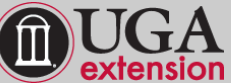 Location to Interstate 20: North   South                                                  (Circle one) Contact #:Location to Interstate 20: North   South                                                  (Circle one) Email:SymptomsScoreAnswerSudden death without clinical signs (rule out predation)10-more than 10% flock affected8-less than 10% flock affectedSwelling of head, eyelids, comb, wattles, hocks7Purple discoloration of wattles, combs, legs7Coughing, sneezing6Lack of coordination or paralysis6Nasal discharge4Diarrhea4Ruffled feathers4Lack of energy & appetite3Decreased egg production3Soft-shell or misshapen eggs3Totals